朗县推广站（部门）2022年度部门预算2022年  2   月   17  日目  录第一部分  朗县推广站（部门）概况一、主要职能二、部门预算单位构成第二部分  朗县推广站（部门）2022年度部门预算明细表一、部门收支总体情况表二、部门收入总体情况表三、部门支出总体情况表四、财政拨款收支总体情况表五、一般公共预算支出情况表（按功能分类科目）六、一般公共预算基本支出情况表（按经济分类款级科目）七、一般公共预算“三公”经费支出情况表八、政府性基金“三公”经费支出情况表九、政府性基金预算支出情况表十、政府购买服务预算表十一、项目支出绩效表第三部分  朗县推广站（部门）2022年度部门预算数据分析第四部分  名词解释第一部分朗县推广站（部门）概况主要职能主要职责是推广新品种工作、参与耕地资源普查，指导救灾备荒种子、化肥等生产资源的储备和调拨；组织化肥、农药、种子（苗）等产品的质量监督、检验、鉴定、登记；依法实施农业植物检疫，负责土壤、气候、生态等农业生产环境监测评价，掌握农业种植业生产和自然灾害情；指导乡镇和区域农业种植业技术推广工作。二、部门预算单位构成部门内设1个机构、1个二级预算单位。纳入本部门2022年部门预算编制范围的二级预算单位包括：朗县推广站第二部分朗县推广站（部门）2022年度预算明细表（表格详见附件）第三部分朗县推广站（部门）2022年度部门预算数据分析一、2022年部门收支总表的说明2022年收支总预算335.53万元。收入包括：一般公共预算拨款收入。支出包括：一般公共服务支出、外交支出、教育支出、科学技术支出、文化旅游体育与传媒支出、社会保障和就业支出、卫生健康支出、住房保障支出。二、2022年度部门收入总表的说明收入预算335.53万元，其中：一般公共预算拨款收入335.53万元，占100 %。三、2022年部门支出总表的说明2022年支出预算335.53万元，其中：基本支出335.53万元，占100%；四、2022年财政拨款收支总表的说明2022年财政拨款收支总预算335.53万元。收入为一般公共预算拨款，包括：一般公共预算当年拨款收入335.53万元；支出包括：科学转化与推广服务支出256.3社会保障和就业支出34.15万元、卫生健康支出17.79万元、住房保障支出27.29万元。五、2022年一般公共预算支出表的说明（一）一般公共预算当年拨款规模变化情况。2022年一般公共预算当年拨款335.53万元,比2021 年执行数增加249.16万元，增加86.37万元，增长34.66%主要原因：人员增加。（二）一般公共预算当年拨款结构情况。科学转化与推广服务支出256.3万元，占76.39%； 社会保障和就业支出34.15万元、占10.18%，卫生健康支出17.79万元、占5.30%，住房保障支出27.29万元，占8.13%。（三）一般公共预算当年拨款具体使用情况。对本部门一般公共预算支出功能分类项级科目增减变化进行说明。1、社会保障和就业支出（类）行政事业单位养老支出（款）机关事业单位基本养老保险缴费支出（项）32.72万元，比2021 年执行数22.65万元，增加10.07万元，增长44.46 %。主要是：人员增加。2、社会保障和就业支出（类）财政对其他社会保险基金的补助（款）财政对失业保险基金的补助（项）1.02万元，比2021 年执行数0.71万元，增加0.31万元，增长43.66%。主要是：人员增加。   3、社会保障和就业支出（类）财政对其他社会保险基金的补助（款）财政对工伤险基金的补助（项）2022年预算数为0.41万元，比2021 年执行数0.57万元，减少0.16万元，下降28.07 %。4、卫生健康支出（类）财政对基本医疗保险基金的补助（款）财政对职工基本医疗保险基金的补助（项）17.79万元，比2021 年执行数12.32万元，增加5.47万元，增长44.40 %。5、农林水支出（类）农业农村（款）科技转化与推广服务（项）256.30万元，比2021 年执行数189.15万元，增加67.15万元，增长35.50%。6、住房保障支出（类）住房改革支出（款）住房公积金（项）27.29万元，比2021 年执行数19.51万元，增加7.78万元，增长39.88%。六、2022年一般公共预算基本支出表的说明2022年一般公共预算基本支出335.53万元，工资福利支出316.54万元，主要包括：基本工资42.95万元，津贴补贴170.23万元、奖金17.05万元、机关事业单位养老保险缴费32.72万元、城镇职工基本医疗保险缴费17.79万元、其他社会保险缴费1.43万元（失业保险、工伤保险）、其他工资福利支出7.08万元，其中：（个人取暖费、独生子女费、煤油补贴、加班补助、休假探亲费、乡镇教职工生活补助、特级教师津贴、其他工资福利支出、职业年金缴费、住房公积金27.29、医疗费、对个人和家庭的补助（抚恤金、生活补助、救济费、医疗费补助、助学金、其他对个人和家庭的补助）、公用经费18.99万元，主要包括：办公费3.37万元、印刷费0.14万元、水费0.13万元、电费2.61万元、邮电费0.33万元、差旅费1.27万元、因公出国(境)费用0元、维修(护)费0.5万元、培训费0.25万元、公务接待费0.59万元、、福利费0.08万元、公务用车运行维护费4.73万元、其他商品和服务支出0.39万元、工会经费4.6万元。七、2022年度一般公共预算“三公”经费预算情况说明2022年“三公”经费预算数为5.32万元，其中：公务用车购置及运行费4.73万元，公务接待费0.59万元。2022年“三公”经费预算比2021年（增加）0.41万元，（增长）8.35%，主要原因是人员增加，支出增多  。八、2022年度政府性基金预算支出情况说明我站2022年度没有使用政府性基金。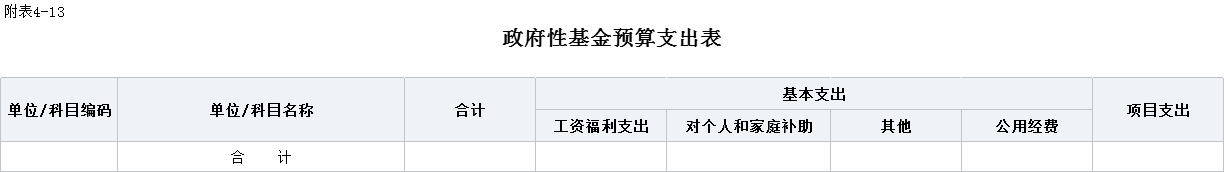 九、其他重要事项的情况说明（一）机关运行经费安排使用情况说明。2022年部门以参公管理事业单位的机关运行经费财政拨款预算18.99万元，比2021年预算（增加）2.43万元，（增长）14.67%。主要是人员增加，支出增多。（二）政府采购情况说明。无政府采购（三）国有资产占有使用情况说明。截至2022年2月底，本部门及所属各预算单位共有车辆1辆，其中，特种专业技术用车1辆、（四）2022年预算绩效目标管理情况。无扶贫资金管理使用情况及绩效目标情况说明。2022年实现财政支出绩效目标管理全覆盖，实行绩效目标管理8个，资金335.53万元。其中：工资性支出230.23万元，其他社会保险缴费1.43万元，其他工资福利支出7.08万元，机关事业单位养老保险缴费32.72万元，城镇职工基本医疗保险缴费17.79万元，住房公积金27.29万元，商品和服务支出14.39万元，工会经费4.6万元，全部已做绩效。政府债务情况。   我站无债务。第四部分名词解释一、一般公共预算拨款收入：指财政部门当年拨付的资金。二、事业收入：指事业单位开展专业业务活动及辅助活动所取得的收入。如：三、事业单位经营收入：指事业单位在专业业务活动及其辅助活动之外开展非独立核算经营活动取得的收入。如：四、机关运行经费：为保障行政单位（包括参照公务员法管理的事业单位）运行用于购买货物和服务的各项资金，包括办公及印刷费、邮电费、差旅费、会议费、福利费、日常维修费、一般设备购置费、办公用房水电费、办公用房取暖费、办公用房物业管理费、公务用车运行维护费以及其他费用。五、其他收入：指除上述“一般公共预算拨款收入”、“事业收入”、“事业单位经营收入”等以外的收入。主要是按规定动用的售房收入、存款利息收入等。六、上年结转：指以前年度安排、结转到本年仍按原规定用途继续使用的资金。七、重点项目：重点项目：贯彻落实自治区党委、政府重大方针政策和决策部署的项目，覆盖面广、影响力大、社会关注度高、实施期长的项目，与本部门职能职责密切相关的项目或预算安排支出相对较大的项目（具体重点项目由各部门结合实际自行确定）。八、基本支出：指为保障机构正常运转、完成日常工作任务而发生的人员支出和公用支出。九、项目支出：指在基本支出之外为完成特定行政任务或事业发展目标所发生的支出。十、事业单位经营支出：指事业单位在专业业务活动及其辅助活动之外开展非独立核算经营活动发生的支出。